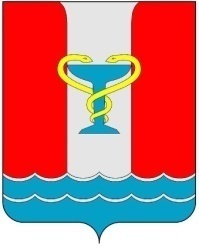 ПОСТАНОВЛЕНИЕАДМИНИСТРАЦИИПОСЕЛКА ВОЛЬГИНСКИЙ Петушинского районаВладимирской областиВ соответствии со ст. 179 Бюджетного кодекса РФ, Федеральным законом № 131-ФЗ от 06.10.2003 «Об общих принципах организации местного самоуправления в Российской Федерации»,Постановлением администрации поселка Вольгинский от 08.09.2020 № 220 «Об утверждении Порядка разработки, утверждения и проведения оценки эффективности реализации муниципальных программ муниципального образования «Поселок Вольгинский»,Уставом МО поселок Вольгинскийп о с т а н о в л я ю:Внести следующие изменения в муниципальную программу «Благоустройство муниципального образования «Поселок Вольгинский» на 2020-2022 годы», утвержденную постановлением администрации поселка Вольгинский от 01.10.2019 № 223 «Об утверждении муниципальной программы «Благоустройство муниципального образования «Поселок Вольгинский» на 2020-2022 годы»:1.1 В наименовании муниципальной программы слова «на 2020-2022 годы» заменить словами «на 2020-2025 годы»;1.2 Паспорт программы изложить в новой редакции, согласно приложению1.3 Раздел «2. Основные цели и задачи программы, целевые показатели (индикаторы) реализации программы» дополнить словами: «Целевой показатель (индикатор) Программы:- количество приобретенной коммунальной техники, в целях реализации социально значимых проектов- количество отремонтированных площадей на территории МО поселок Вольгинский;- количество демонстрационных изделий (мафы, консоли, банеры)»;- количество заключенных договоров(соглашений) на осуществление стоительного контроля с организациями или учреждениями..1.4. Раздел «3. Перечень основных программных мероприятий» дополнить словами:«Приобретение коммунальной техники, в целях реализации социально значимых проектов.Обеспеченность поселка Вольгинский коммунальной техникой, для надлежащего и качественного сбора, вывоза и утилизации порубочных остатков с территории поселка Вольгинский и выполнения работ по содержанию и обслуживанию дорог на территории поселка Вольгинский.Оформление территории к Юбилею поселка.Праздничное оформление поселения способствует созданию торжественной атмосферы. Концепция создается с учетом праздника и мероприятия. Важно добиться, чтобы оформление территории поселка гармонично вписывалось в городскую среду с ее архитектурными и ландшафтными особенностями (установка малых архитектурных форм и банеров)Главная задача праздничного оформления – это положительное эмоциональное восприятие созданной атмосферы как в светлое, так и в темное время суток. (установка кансолей)Благоустройство площади у Вольгинского культурно-досугового центра в целях реализации социально значимых проектовОбеспечение привлекательности площади у Вольгинского культурно-досугового центра, создание гармоничной архитектурно-ландшафтной среды. Улучшение социально-бытовых условий для проживания населения и формирование благоприятного социального микроклимата. Обеспечение современного уровня благоустройства и эстетики территории поселения.Благоустройство площади и прилегающей территории к бассейну поселка Вольгинский в целях реализации социально значимых проектовОбеспечение привлекательности площади и прилегающей территории к бассейну поселка Вольгинский, создание гармоничной архитектурно-ландшафтной среды. Улучшение социально-бытовых условий для проживания населения и формирование благоприятного социального микроклимата. Обеспечение современного уровня благоустройства и эстетики территории поселения.Благоустройство прилегающей территории к стадиону поселка Вольгинский в целях реализации социально значимых проектовОбеспечение привлекательности прилегающей территории к стадиону поселка Вольгинский, создание гармоничной архитектурно-ландшафтной среды. Улучшение социально-бытовых условий для проживания населения и формирование благоприятного социального микроклимата. Обеспечение современного уровня благоустройства и эстетики территории поселения.Строительный контроль за ходом выполнения приемку работ и лабораторный контроль, в целях реализации социально значимых проектовКонтроль качества выполняемых работ, проводимый во избежание увеличения стоимости строительных работ и т.д.»1.5. Таблицу № 1 «Сведения о целевых показателях (индикаторах) муниципальной программы «Благоустройство муниципального образования «Поселок Вольгинский» на 2020-2025 годы» и их значениях» изложить в новой редакции, согласно приложению;1.6. Таблицу № 2 «Перечень основных мероприятий муниципальной программы «Благоустройство муниципального образования «Поселок Вольгинский» на 2020-2025 годы» изложить в новой редакции, согласно приложению;1.7. Таблицу № 3 «Ресурсное обеспечение муниципальной программы «Благоустройство муниципального образования «Поселок Вольгинский» на 2020-2025 годы» изложить в новой редакции, согласно приложению.Контроль исполнения постановления возложить на заместителя главы по финансово-экономическим вопросам.Настоящее постановление вступает в силу с момента подписания, подлежит опубликованию в газете «Вольгинский Вестник» и размещению на официальном сайте МО поселок Вольгинский www.volginskiy.com.Глава администрациипоселка Вольгинский                                                                        С.В.ГуляевПриложение к постановлению администрациипоселка Вольгинскийот  21.10.2022. № 402..МУНИЦИПАЛЬНАЯ ПРОГРАММА «БЛАГОУСТРОЙСТВО МУНИЦИПАЛЬНОГО ОБРАЗОВАНИЯ «ПОСЕЛОК ВОЛЬГИНСКИЙ» НА 2020-2025 ГОДЫ»Паспорт программы.«Сведения о целевых показателях (индикаторах) муниципальной программы «Благоустройство муниципального образования «Поселок Вольгинский» на 2020-2025 годы» и их значениях (в соответствии с таблицей № 1)Таблица № 1«Перечень основных мероприятий муниципальной программы «Благоустройство муниципального образования «Поселок Вольгинский» на 2020-2025 годы» (в соответствии с таблицей № 2)Таблица № 2«Ресурсное обеспечение муниципальной программы «Благоустройство муниципального образования «Поселок Вольгинский» на 2020-2025 годы» (в соответствии с таблицей № 3)Таблица № 3от.21.10.2022.от.21.10.2022.№ 402.№ 402.О внесении изменений в постановление администрации поселка Вольгинский от 01.10.2019 № 223 «Об утверждении муниципальной программы «Благоустройство муниципального образования «Поселок Вольгинский» на 2020-2022 годы»О внесении изменений в постановление администрации поселка Вольгинский от 01.10.2019 № 223 «Об утверждении муниципальной программы «Благоустройство муниципального образования «Поселок Вольгинский» на 2020-2022 годы»Наименование программы Муниципальная программа «Благоустройство муниципального образования «Поселок Вольгинский» на 2020-2025 годы» Основание для разработки программы-Бюджетный кодекс РФ, Федеральный закон от 06.10.2003 № 131-ФЗ «Об общих принципах организации местного самоуправления в Российской Федерации»;- Постановлением администрации поселка Вольгинский от 08.09.2020 № 220 «Об утверждении Порядка разработки, утверждения и проведения оценки эффективности реализации муниципальных программ муниципального образования «Поселок Вольгинский»;- Постановление администрации поселка Вольгинский от 08.08.2019 № 184 № «Об утверждении Перечня муниципальных программ муниципального образования «Поселок Вольгинский» на 2020 год и плановый период 2021-2022 годов»;- Распоряжение администрации поселка Вольгинский от 05.08.2019 № 46-р «О разработке проектов муниципальных программ муниципального образования «Поселок Вольгинский»;- Устав МО поселок Вольгинский.Заказчик программыОтдел благоустройства МКУ «Административно-хозяйственный центр поселка Вольгинский»Заказчик - координатор программыФинансовый отдел администрации поселка ВольгинскийПеречень подпрограммПодпрограммы отсутствуютЦель программыКомплексное решение проблем благоустройства по улучшению санитарного и эстетического вида территории поселка, повышению комфортности гражданЗадачи программы- повышение уровня благоустройства мест общественного пространства и массового пользования населения в границах муниципального образования;- создание условий для обеспечения санитарно-эпидемиологического благополучия населения на территории муниципального образования, в том числе соблюдения санитарных и экологических требований при организации мест погребения, мемориальных сооружений и объектов, увековечивающих память погибших при защите Отечества.Целевые индикаторы и показатели муниципальной программы- обеспеченность уличного освещения,- обеспеченность озеленением территории муниципального образования, в т.ч.: посадка цветов, спил деревьев, кронирование деревьев, обрезка кустов, посадка кустов, покос травы,- количество контейнерных площадок,- количество оборудованных контейнерных площадок,- количество ремонта, оборудования детских площадок,- количество отлова безнадзорных собак,- количество ликвидаций несанкционированных свалок,- обеспечение уборок территории неохваченных дворниками,- обеспечение прочих мероприятий по благоустройству,- количество приобретенной коммунальной техники, в целях реализации социально значимых проектов- количество отремонтированных площадей на территории МО поселок Вольгинский- количество демонстрационных изделий (мафы, консоли, банеры)- количество заключенных договоров(соглашений) на осуществление стоительного контроля с организациями или учреждениями.- количество мемориальных мест захоронения неизвестного солдата,- обеспечение захоронения невостребованных умерших граждан;- обеспечение содержания мест захоронения.Этапы и сроки реализации программы1 этап: 2020-2025 гг.Финансовое обеспечение программыВсего по муниципальной программе 96 661,75964 тыс. руб., в т.ч.:ФБ:50 045,00000тыс. руб., в т.ч.:2020 год – 0,00000 тыс.руб.;2021 год – 0,00000 тыс. руб.;2022 год – 27 295,00000 тыс. руб.;2023 год – 22 750,00000 тыс. руб.;2024 год – 0,00000 тыс. руб.;2025 год – 0,00000 тыс. руб.МБ: 46 616,75964 тыс. руб., в т. ч.:2020 год – 3 372,82985 тыс.руб.;2021 год – 7 794,90692 тыс. руб.;2022 год – 14 384,12883 тыс. руб.;2023 год – 8 580,96468 тыс. руб.;2024 год – 6 206,96468 тыс. руб.;2025 год – 6 276,96468 тыс. руб.Ожидаемые конечные результаты реализации программы- улучшение уровня благоустройства мест общественного пространства и массового пользования населения в границах муниципального образования;- улучшение условий для обеспечения санитарно-эпидемиологического благополучия населения на территории муниципального образования, в том числе соблюдения санитарных и экологических требований при организации мест погребения, мемориальных сооружений и объектов, увековечивающих память погибших при защите Отечества.Наименование целевого показателя (индикатора)Единица измеренияЗначения показателейЗначения показателейЗначения показателейЗначения показателейЗначения показателейЗначения показателейНаименование целевого показателя (индикатора)Единица измерения2020г.2021г.2022г.2023г.2024г.2025г.123451.Обеспеченность уличного освещениякВт167 000,00405 000,0038 900,0038 900,0038 900,0038 900,002.Обеспеченность озеленением территории муниципального образования в т.ч.:- посадка цветов,шт.3 3203 6003 3202 9102 9102 910- спил деревьев,шт.571350505050-кронирование деревьев,шт.60130100505050-обрезка кустов,шт.6 16012 0006 1606 1606 1606 160-посадка кустов,шт.206050303030-покос травы.м251 33552 00092 50092 50092 50092 5003.Количество контейнерных площадокед.9999994.Количество оборудованных контейнерных площадокед.9999995.Количество ремонта, оборудования детских площадокед.1414141414146.Количество отлова безнадзорных собакед.21000007.Количество ликвидаций несанкционированных свалокед.2211118.Обеспечение уборок территории неохваченных дворникамим213 30020 000771 975(по 2 115 м2 ежедневно)771 975(по 2 115 м2 ежедневно)771 975(по 2 115 м2 ежедневно)771 975(по 2 115 м2 ежедневно)9.Обеспечение прочих мероприятий по благоустройству%10010010010010010010. Количество приобретенной коммунальной техники, в целях реализации социально значимых проектовшт.00400011.Количество отремонтированных площадей на территории МО поселок Вольгинский%0030%70%0012.Количество демонстрационных изделий (мафы, консоли, банеры)шт.000Мафы - 6Консоли - 15Банеры - 170013. Количество заключенных договоров(соглашений) на осуществление стоительного контроля с организациями или учреждениями.шт00010014. Количество мемориальных мест захоронения неизвестного солдатаед.22222215.Обеспечение захоронения невостребованных умерших гражданед.11111116.Обеспечение содержания мест захороненияед.111111№п/пЦель, задачи, основные мероприятияЦель, задачи, основные мероприятияСрок исполнения (по годам)ИсточникифинансированияОбъемыфинансирования по источникам (тыс.руб.)Объемыфинансирования по источникам (тыс.руб.)Объемыфинансирования по источникам (тыс.руб.)Объемыфинансирования по источникам (тыс.руб.)Объемыфинансирования по источникам (тыс.руб.)Объемыфинансирования по источникам (тыс.руб.)Объемыфинансирования по источникам (тыс.руб.)Объемыфинансирования по источникам (тыс.руб.)Объемыфинансирования по источникам (тыс.руб.)Объемыфинансирования по источникам (тыс.руб.)Объемыфинансирования по источникам (тыс.руб.)Объемыфинансирования по источникам (тыс.руб.)Объемыфинансирования по источникам (тыс.руб.)№п/пЦель, задачи, основные мероприятияЦель, задачи, основные мероприятияСрок исполнения (по годам)Источникифинансированиявсеговсегов т.ч. по годамв т.ч. по годамв т.ч. по годамв т.ч. по годамв т.ч. по годамв т.ч. по годамв т.ч. по годамв т.ч. по годамв т.ч. по годамв т.ч. по годамв т.ч. по годам№п/пЦель, задачи, основные мероприятияЦель, задачи, основные мероприятияСрок исполнения (по годам)Источникифинансированиявсеговсего2020г2020г2021г2021г2022г2022г2023г2023г2024г2024г2025гЦель:комплексное решение проблем благоустройства по улучшению санитарного и эстетического вида территории поселка, повышению комфортности гражданЦель:комплексное решение проблем благоустройства по улучшению санитарного и эстетического вида территории поселка, повышению комфортности гражданЦель:комплексное решение проблем благоустройства по улучшению санитарного и эстетического вида территории поселка, повышению комфортности гражданЦель:комплексное решение проблем благоустройства по улучшению санитарного и эстетического вида территории поселка, повышению комфортности гражданЦель:комплексное решение проблем благоустройства по улучшению санитарного и эстетического вида территории поселка, повышению комфортности гражданЦель:комплексное решение проблем благоустройства по улучшению санитарного и эстетического вида территории поселка, повышению комфортности гражданЦель:комплексное решение проблем благоустройства по улучшению санитарного и эстетического вида территории поселка, повышению комфортности гражданЦель:комплексное решение проблем благоустройства по улучшению санитарного и эстетического вида территории поселка, повышению комфортности гражданЦель:комплексное решение проблем благоустройства по улучшению санитарного и эстетического вида территории поселка, повышению комфортности гражданЦель:комплексное решение проблем благоустройства по улучшению санитарного и эстетического вида территории поселка, повышению комфортности гражданЦель:комплексное решение проблем благоустройства по улучшению санитарного и эстетического вида территории поселка, повышению комфортности гражданЦель:комплексное решение проблем благоустройства по улучшению санитарного и эстетического вида территории поселка, повышению комфортности гражданЦель:комплексное решение проблем благоустройства по улучшению санитарного и эстетического вида территории поселка, повышению комфортности гражданЦель:комплексное решение проблем благоустройства по улучшению санитарного и эстетического вида территории поселка, повышению комфортности гражданЦель:комплексное решение проблем благоустройства по улучшению санитарного и эстетического вида территории поселка, повышению комфортности гражданЦель:комплексное решение проблем благоустройства по улучшению санитарного и эстетического вида территории поселка, повышению комфортности гражданЦель:комплексное решение проблем благоустройства по улучшению санитарного и эстетического вида территории поселка, повышению комфортности граждан1.Задача 1:повышение уровня благоустройства мест общественного пространства и массового пользования населения в границах муниципального образованияЗадача 1:повышение уровня благоустройства мест общественного пространства и массового пользования населения в границах муниципального образованияЗадача 1:повышение уровня благоустройства мест общественного пространства и массового пользования населения в границах муниципального образованияЗадача 1:повышение уровня благоустройства мест общественного пространства и массового пользования населения в границах муниципального образованияЗадача 1:повышение уровня благоустройства мест общественного пространства и массового пользования населения в границах муниципального образованияЗадача 1:повышение уровня благоустройства мест общественного пространства и массового пользования населения в границах муниципального образованияЗадача 1:повышение уровня благоустройства мест общественного пространства и массового пользования населения в границах муниципального образованияЗадача 1:повышение уровня благоустройства мест общественного пространства и массового пользования населения в границах муниципального образованияЗадача 1:повышение уровня благоустройства мест общественного пространства и массового пользования населения в границах муниципального образованияЗадача 1:повышение уровня благоустройства мест общественного пространства и массового пользования населения в границах муниципального образованияЗадача 1:повышение уровня благоустройства мест общественного пространства и массового пользования населения в границах муниципального образованияЗадача 1:повышение уровня благоустройства мест общественного пространства и массового пользования населения в границах муниципального образованияЗадача 1:повышение уровня благоустройства мест общественного пространства и массового пользования населения в границах муниципального образованияЗадача 1:повышение уровня благоустройства мест общественного пространства и массового пользования населения в границах муниципального образованияЗадача 1:повышение уровня благоустройства мест общественного пространства и массового пользования населения в границах муниципального образованияЗадача 1:повышение уровня благоустройства мест общественного пространства и массового пользования населения в границах муниципального образованияЗадача 1:повышение уровня благоустройства мест общественного пространства и массового пользования населения в границах муниципального образования1.1.Основное мероприятие:Уличное освещениеОсновное мероприятие:Уличное освещение2020-2025ггФедеральный бюджет0,000000,000000,000000,000000,000000,000000,000000,000000,000000,000000,000000,000000,000001.1.Основное мероприятие:Уличное освещениеОсновное мероприятие:Уличное освещение2020-2025ггМестный бюджет3 501,63309380,00000380,000001 199,844321 199,84432421,78967421,78967440,00000440,00000500,00000500,00000560,00000560,000001.1.Основное мероприятие:Уличное освещениеОсновное мероприятие:Уличное освещение2020-2025ггВсего3 501,63309380,00000380,000001 199,844321 199,84432421,78967421,78967440,00000440,00000500,00000500,00000560,00000560,000001.2.Основное мероприятие:Озеленение: посадка цветов, спил деревьев, кронирование деревьев, обрезка кустов, посадка кустов, покос травыОсновное мероприятие:Озеленение: посадка цветов, спил деревьев, кронирование деревьев, обрезка кустов, посадка кустов, покос травы2020-2025ггФедеральный бюджет0,000000,000000,000000,000000,000000,000000,000000,000000,000000,000000,000000,000000,000001.2.Основное мероприятие:Озеленение: посадка цветов, спил деревьев, кронирование деревьев, обрезка кустов, посадка кустов, покос травыОсновное мероприятие:Озеленение: посадка цветов, спил деревьев, кронирование деревьев, обрезка кустов, посадка кустов, покос травы2020-2025ггМестный бюджет13 342,50001 138,500001 138,500001 759,000001 759,000003 725,000003 725,000002 320,000002 320,000002 200,000002 200,000002 200,000002 200,000001.2.Основное мероприятие:Озеленение: посадка цветов, спил деревьев, кронирование деревьев, обрезка кустов, посадка кустов, покос травыОсновное мероприятие:Озеленение: посадка цветов, спил деревьев, кронирование деревьев, обрезка кустов, посадка кустов, покос травы2020-2025ггВсего13 342,50001 138,500001 138,500001 759,000001 759,000003 725,000003 725,000002 320,000002 320,000002 200,000002 200,000002 200,000002 200,000001.3.Основное мероприятие:Уборка контейнерных площадокОсновное мероприятие:Уборка контейнерных площадок2020-2025ггФедеральный бюджет0,000000,000000,000000,000000,000000,000000,000000,000000,000000,000000,000000,000000,000001.3.Основное мероприятие:Уборка контейнерных площадокОсновное мероприятие:Уборка контейнерных площадок2020-2025ггМестный бюджет3 197,73906370,28000370,2800037,4590637,45906690,00000690,00000690,00000690,00000700,00000700,00000710,00000710,000001.3.Основное мероприятие:Уборка контейнерных площадокОсновное мероприятие:Уборка контейнерных площадок2020-2025ггВсего3 197,73906370,28000370,2800037,4590637,45906690,00000690,00000690,00000690,00000700,00000700,00000710,00000710,000001.4.Основное мероприятие:Оборудование контейнерных площадокОсновное мероприятие:Оборудование контейнерных площадок2020-2025ггФедеральный бюджет0,000000,000000,000000,000000,000000,000000,000000,000000,000000,000000,000000,000000,000001.4.Основное мероприятие:Оборудование контейнерных площадокОсновное мероприятие:Оборудование контейнерных площадок2020-2025ггМестный бюджет3 920,68206408,14312408,14312812,53894812,538941 500,000001 500,00000400,00000400,00000400,00000400,00000400,00000400,000001.4.Основное мероприятие:Оборудование контейнерных площадокОсновное мероприятие:Оборудование контейнерных площадок2020-2025ггВсего3 920,68206408,14312408,14312812,53894812,538941 500,000001 500,00000400,00000400,00000400,00000400,00000400,00000400,000001.5.Основное мероприятие:Ремонт, оборудование детских площадокОсновное мероприятие:Ремонт, оборудование детских площадок2020-2025ггФедеральный бюджет0,000000,000000,000000,000000,000000,000000,000000,000000,000000,000000,000000,000000,000001.5.Основное мероприятие:Ремонт, оборудование детских площадокОсновное мероприятие:Ремонт, оборудование детских площадок2020-2025ггМестный бюджет7 956,81983218,50087218,500871 619,144481 619,144483 119,174483 119,174481 000,000001 000,000001 000,000001 000,000001 000,000001 000,000001.5.Основное мероприятие:Ремонт, оборудование детских площадокОсновное мероприятие:Ремонт, оборудование детских площадок2020-2025ггВсего7 956,81983218,50087218,500871 619,144481 619,144483 119,174483 119,174481 000,000001 000,000001 000,000001 000,000001 000,000001 000,000001.6.Основное мероприятие:Отлов безнадзорных собакОсновное мероприятие:Отлов безнадзорных собак2020ггФедеральный бюджет0,000000,000000,000000,000000,000000,000000,000000,000000,000000,000000,000000,000000,000001.6.Основное мероприятие:Отлов безнадзорных собакОсновное мероприятие:Отлов безнадзорных собак2020ггМестный бюджет15,0000015,0000015,000000,000000,000000,000000,000000,000000,000000,000000,000000,000000,000001.6.Основное мероприятие:Отлов безнадзорных собакОсновное мероприятие:Отлов безнадзорных собак2020ггВсего15,0000015,0000015,000000,000000,000000,000000,000000,000000,000000,000000,000000,000000,000001.7.Основное мероприятие:Ликвидация несанкционированных свалокОсновное мероприятие:Ликвидация несанкционированных свалок2020-2025ггФедеральный бюджет0,000000,000000,000000,000000,000000,000000,000000,000000,000000,000000,000000,000000,000001.7.Основное мероприятие:Ликвидация несанкционированных свалокОсновное мероприятие:Ликвидация несанкционированных свалок2020-2025ггМестный бюджет2 179,50000330,00000330,000009,300009,30000940,200000940,200000300,0000300,0000300,0000300,0000300,0000300,00001.7.Основное мероприятие:Ликвидация несанкционированных свалокОсновное мероприятие:Ликвидация несанкционированных свалок2020-2025ггВсего2 179,50000330,00000330,000009,300009,30000940,200000940,200000300,0000300,0000300,0000300,0000300,0000300,00001.8.Основное мероприятие:Уборка территории неохваченных дворникамиОсновное мероприятие:Уборка территории неохваченных дворниками2020-2025ггФедеральный бюджет0,000000,000000,000000,000000,000000,000000,000000,000000,000000,000000,000000,000000,000001.8.Основное мероприятие:Уборка территории неохваченных дворникамиОсновное мероприятие:Уборка территории неохваченных дворниками2020-2025ггМестный бюджет647,3200010,0000010,0000037,3200037,32000300,00000300,00000100,0000100,0000100,0000100,0000100,0000100,00001.8.Основное мероприятие:Уборка территории неохваченных дворникамиОсновное мероприятие:Уборка территории неохваченных дворниками2020-2025ггВсего647,3200010,0000010,0000037,3200037,32000300,00000300,00000100,0000100,0000100,0000100,0000100,0000100,00001.9.Основное мероприятие:Прочие мероприятия по благоустройствуОсновное мероприятие:Прочие мероприятия по благоустройству2020-2025ггФедеральный бюджет0,000000,000000,000000,000000,000000,000000,000000,000000,000000,000000,000000,000000,000001.9.Основное мероприятие:Прочие мероприятия по благоустройствуОсновное мероприятие:Прочие мероприятия по благоустройству2020-2025ггМестный бюджет1 355,0000010,0000010,000000,000000,000001 045,000001 045,00000100,0000100,0000100,0000100,0000100,0000100,00001.9.Основное мероприятие:Прочие мероприятия по благоустройствуОсновное мероприятие:Прочие мероприятия по благоустройству2020-2025ггВсего1 355,0000010,0000010,000000,000000,000001 045,000001 045,00000100,0000100,0000100,0000100,0000100,0000100,00001.10Основное мероприятиеОформление территории к Юбилею поселкаОсновное мероприятиеОформление территории к Юбилею поселка2023гФедеральный бюджет0,000000,000000,000000,000000,000000,000000,000000,000000,000000,000000,000000,000000,000001.10Основное мероприятиеОформление территории к Юбилею поселкаОсновное мероприятиеОформление территории к Юбилею поселка2023гМестный бюджет1 220,000000,000000,000000,000000,000000,000000,000001 220,000001 220,000000,000000,000000,000000,000001.10Основное мероприятиеОформление территории к Юбилею поселкаОсновное мероприятиеОформление территории к Юбилею поселка2023гВсего1 220,000000,000000,000000,000000,000000,000000,000001 220,000001 220,000000,000000,000000,000000,000001.11Основное мероприятие: Приобретение коммунальной техники, в целях реализации социально значимых проектовОсновное мероприятие: Приобретение коммунальной техники, в целях реализации социально значимых проектов2022гФедеральный бюджет17 545,000000,000000,000000,000000,0000017 545,0000017 545,000000,000000,000000,000000,000000,000000,000001.11Основное мероприятие: Приобретение коммунальной техники, в целях реализации социально значимых проектовОсновное мероприятие: Приобретение коммунальной техники, в целях реализации социально значимых проектов2022гМестный бюджет0,000000,000000,000000,000000,000000,000000,000000,000000,000000,000000,000000,000000,000001.11Основное мероприятие: Приобретение коммунальной техники, в целях реализации социально значимых проектовОсновное мероприятие: Приобретение коммунальной техники, в целях реализации социально значимых проектов2022гВсего17 545,000000,000000,000000,000000,0000017 545,0000017 545,000000,000000,000000,000000,000000,000000,000001.12Основное мероприятие: Благоустройство площади у Вольгинского культурно-досугового центра, в целях реализации социально значимых проектовОсновное мероприятие: Благоустройство площади у Вольгинского культурно-досугового центра, в целях реализации социально значимых проектов2022-2023ггФедеральный бюджет25 500,000000,000000,000000,000000,000007 650,000007 650,0000017 850,0000017 850,000000,000000,000000,000000,000001.12Основное мероприятие: Благоустройство площади у Вольгинского культурно-досугового центра, в целях реализации социально значимых проектовОсновное мероприятие: Благоустройство площади у Вольгинского культурно-досугового центра, в целях реализации социально значимых проектов2022-2023ггМестный бюджет0,000000,000000,000000,000000,000000,000000,000000,000000,000000,000000,000000,000000,000001.12Основное мероприятие: Благоустройство площади у Вольгинского культурно-досугового центра, в целях реализации социально значимых проектовОсновное мероприятие: Благоустройство площади у Вольгинского культурно-досугового центра, в целях реализации социально значимых проектов2022-2023ггВсего25 500,000000,000000,000000,000000,000007 650,000007 650,0000017 850,0000017 850,000000,000000,000000,000000,000001.13Основное мероприятие: Благоустройство площади и прилегающей территории к бассейну поселка Вольгинский в целях реализации социально значимых проектовОсновное мероприятие: Благоустройство площади и прилегающей территории к бассейну поселка Вольгинский в целях реализации социально значимых проектов2022-2023ггФедеральный бюджет3 000,000000,000000,000000,000000,00000900,00000900,000002 100,000002 100,000000,000000,000000,000000,000001.13Основное мероприятие: Благоустройство площади и прилегающей территории к бассейну поселка Вольгинский в целях реализации социально значимых проектовОсновное мероприятие: Благоустройство площади и прилегающей территории к бассейну поселка Вольгинский в целях реализации социально значимых проектов2022-2023ггМестный бюджет0,000000,000000,000000,000000,000000,000000,000000,000000,000000,000000,000000,000000,000001.13Основное мероприятие: Благоустройство площади и прилегающей территории к бассейну поселка Вольгинский в целях реализации социально значимых проектовОсновное мероприятие: Благоустройство площади и прилегающей территории к бассейну поселка Вольгинский в целях реализации социально значимых проектов2022-2023ггВсего3 000,000000,000000,000000,000000,00000900,00000900,000002 100,000002 100,000000,000000,000000,000000,000001.14Основное мероприятие: Благоустройство прилегающей территории к стадиону поселка Вольгинский в целях реализации социально значимых проектовОсновное мероприятие: Благоустройство прилегающей территории к стадиону поселка Вольгинский в целях реализации социально значимых проектов2022-2023ггФедеральный бюджет4 000,000000,000000,000000,000000,000001 200,000001 200,000002 800,000002 800,000000,000000,000000,000000,000001.14Основное мероприятие: Благоустройство прилегающей территории к стадиону поселка Вольгинский в целях реализации социально значимых проектовОсновное мероприятие: Благоустройство прилегающей территории к стадиону поселка Вольгинский в целях реализации социально значимых проектов2022-2023ггМестный бюджет0,000000,000000,000000,000000,000000,000000,000000,000000,000000,000000,000000,000000,000001.14Основное мероприятие: Благоустройство прилегающей территории к стадиону поселка Вольгинский в целях реализации социально значимых проектовОсновное мероприятие: Благоустройство прилегающей территории к стадиону поселка Вольгинский в целях реализации социально значимых проектов2022-2023ггВсего4 000,000000,000000,000000,000000,000001 200,000001 200,000002 800,000002 800,000000,000000,000000,000000,000001.15Основное мероприятиеСтроительный контроль за ходом выполнения приемку работ и лабораторный контроль, в целях реализации социально значимых проектовОсновное мероприятиеСтроительный контроль за ходом выполнения приемку работ и лабораторный контроль, в целях реализации социально значимых проектов2023гФедеральный бюджет0,000000,000000,000000,000000,000000,000000,000000,000000,000000,000000,000000,000000,000001.15Основное мероприятиеСтроительный контроль за ходом выполнения приемку работ и лабораторный контроль, в целях реализации социально значимых проектовОсновное мероприятиеСтроительный контроль за ходом выполнения приемку работ и лабораторный контроль, в целях реализации социально значимых проектов2023гМестный бюджет695,500000,000000,000000,000000,000000,000000,00000695,50000695,500000,000000,000000,000000,000001.15Основное мероприятиеСтроительный контроль за ходом выполнения приемку работ и лабораторный контроль, в целях реализации социально значимых проектовОсновное мероприятиеСтроительный контроль за ходом выполнения приемку работ и лабораторный контроль, в целях реализации социально значимых проектов2023гВсего695,500000,000000,000000,000000,000000,000000,00000695,50000695,500000,000000,000000,000000,00000ИТОГО по задаче 1:ИТОГО по задаче 1:ИТОГО по задаче 1:2020-2025ггФедеральный бюджет50 045,000000,000000,000000,000000,0000027 295,0000027 295,0000022 750,0000022 750,000000,000000,000000,000000,00000ИТОГО по задаче 1:ИТОГО по задаче 1:ИТОГО по задаче 1:2020-2025ггМестный бюджет38 031,694942 880,423992 880,423995 474,606805 474,6068011 741,1641511 741,164157 265,500007 265,500005 300,000005 300,000005 370,000005 370,00000ИТОГО по задаче 1:ИТОГО по задаче 1:ИТОГО по задаче 1:2020-2025ггВсего88 079,694942 880,423992 880,423995 474,606805 474,6068039 036,1641539 036,1641530 015,5000030 015,500005 300,000005 300,000005 370,000005 370,000002.2.Задача 2:создание условий для обеспечения санитарно-эпидемиологического благополучия населения на территории муниципального образования, в том числе соблюдения санитарных и экологических требований при организации мест погребения, мемориальных сооружений и объектов, увековечивающих память погибших при защите ОтечестваЗадача 2:создание условий для обеспечения санитарно-эпидемиологического благополучия населения на территории муниципального образования, в том числе соблюдения санитарных и экологических требований при организации мест погребения, мемориальных сооружений и объектов, увековечивающих память погибших при защите ОтечестваЗадача 2:создание условий для обеспечения санитарно-эпидемиологического благополучия населения на территории муниципального образования, в том числе соблюдения санитарных и экологических требований при организации мест погребения, мемориальных сооружений и объектов, увековечивающих память погибших при защите ОтечестваЗадача 2:создание условий для обеспечения санитарно-эпидемиологического благополучия населения на территории муниципального образования, в том числе соблюдения санитарных и экологических требований при организации мест погребения, мемориальных сооружений и объектов, увековечивающих память погибших при защите ОтечестваЗадача 2:создание условий для обеспечения санитарно-эпидемиологического благополучия населения на территории муниципального образования, в том числе соблюдения санитарных и экологических требований при организации мест погребения, мемориальных сооружений и объектов, увековечивающих память погибших при защите ОтечестваЗадача 2:создание условий для обеспечения санитарно-эпидемиологического благополучия населения на территории муниципального образования, в том числе соблюдения санитарных и экологических требований при организации мест погребения, мемориальных сооружений и объектов, увековечивающих память погибших при защите ОтечестваЗадача 2:создание условий для обеспечения санитарно-эпидемиологического благополучия населения на территории муниципального образования, в том числе соблюдения санитарных и экологических требований при организации мест погребения, мемориальных сооружений и объектов, увековечивающих память погибших при защите ОтечестваЗадача 2:создание условий для обеспечения санитарно-эпидемиологического благополучия населения на территории муниципального образования, в том числе соблюдения санитарных и экологических требований при организации мест погребения, мемориальных сооружений и объектов, увековечивающих память погибших при защите ОтечестваЗадача 2:создание условий для обеспечения санитарно-эпидемиологического благополучия населения на территории муниципального образования, в том числе соблюдения санитарных и экологических требований при организации мест погребения, мемориальных сооружений и объектов, увековечивающих память погибших при защите ОтечестваЗадача 2:создание условий для обеспечения санитарно-эпидемиологического благополучия населения на территории муниципального образования, в том числе соблюдения санитарных и экологических требований при организации мест погребения, мемориальных сооружений и объектов, увековечивающих память погибших при защите ОтечестваЗадача 2:создание условий для обеспечения санитарно-эпидемиологического благополучия населения на территории муниципального образования, в том числе соблюдения санитарных и экологических требований при организации мест погребения, мемориальных сооружений и объектов, увековечивающих память погибших при защите ОтечестваЗадача 2:создание условий для обеспечения санитарно-эпидемиологического благополучия населения на территории муниципального образования, в том числе соблюдения санитарных и экологических требований при организации мест погребения, мемориальных сооружений и объектов, увековечивающих память погибших при защите ОтечестваЗадача 2:создание условий для обеспечения санитарно-эпидемиологического благополучия населения на территории муниципального образования, в том числе соблюдения санитарных и экологических требований при организации мест погребения, мемориальных сооружений и объектов, увековечивающих память погибших при защите ОтечестваЗадача 2:создание условий для обеспечения санитарно-эпидемиологического благополучия населения на территории муниципального образования, в том числе соблюдения санитарных и экологических требований при организации мест погребения, мемориальных сооружений и объектов, увековечивающих память погибших при защите ОтечестваЗадача 2:создание условий для обеспечения санитарно-эпидемиологического благополучия населения на территории муниципального образования, в том числе соблюдения санитарных и экологических требований при организации мест погребения, мемориальных сооружений и объектов, увековечивающих память погибших при защите ОтечестваЗадача 2:создание условий для обеспечения санитарно-эпидемиологического благополучия населения на территории муниципального образования, в том числе соблюдения санитарных и экологических требований при организации мест погребения, мемориальных сооружений и объектов, увековечивающих память погибших при защите Отечества2.1.2.1.Основное мероприятие:Захоронение невостребованных умерших граждан2020-2022ггФедеральный бюджет0,000000,000000,000000,000000,000000,000000,000000,000000,000000,000000,000000,000000,000002.1.2.1.Основное мероприятие:Захоронение невостребованных умерших граждан2020-2022ггМестный бюджет40,408566,124866,124866,424986,424986,964686,964686,964686,964686,964686,964686,964686,964682.1.2.1.Основное мероприятие:Захоронение невостребованных умерших граждан2020-2022ггВсего40,408566,124866,124866,424986,424986,964686,964686,964686,964686,964686,964686,964686,964682.2.2.2.Основное мероприятие:Содержание мест захоронения2020-2022ггФедеральный бюджет0,000000,000000,000000,000000,000000,000000,000000,000000,000000,000000,000000,000000,000002.2.2.2.Основное мероприятие:Содержание мест захоронения2020-2022ггМестный бюджет7 679,65614471,28100471,281002 268,875142 268,875142 531,000002 531,00000808,50000808,50000800,00000800,00000800,00000800,000002.2.2.2.Основное мероприятие:Содержание мест захоронения2020-2022ггВсего7 679,65614471,28100471,281002 268,875142 268,875142 531,000002 531,00000808,50000808,50000800,00000800,00000800,00000800,000002.3.2.3.Основное мероприятие:Благоустройство мемориала и мест захоронения неизвестного солдата2020-2022ггФедеральный бюджет0,000000,000000,000000,000000,000000,000000,000000,000000,000000,000000,000000,000000,000002.3.2.3.Основное мероприятие:Благоустройство мемориала и мест захоронения неизвестного солдата2020-2022ггМестный бюджет865,0000015,0000015,0000045,0000045,00000105,00000105,00000500,00000500,00000100,00000100,00000100,00000100,000002.3.2.3.Основное мероприятие:Благоустройство мемориала и мест захоронения неизвестного солдата2020-2022ггВсего865,0000015,0000015,0000045,0000045,00000105,00000105,00000500,00000500,00000100,00000100,00000100,00000100,00000ИТОГО по задаче 2:ИТОГО по задаче 2:ИТОГО по задаче 2:2020-2022ггФедеральный бюджет0,000000,000000,000000,000000,000000,000000,000000,000000,000000,000000,000000,000000,00000ИТОГО по задаче 2:ИТОГО по задаче 2:ИТОГО по задаче 2:2020-2022ггМестный бюджет8 585,06470492,40586492,405862 320,300122 320,300122 642,964682 642,964681 315,464681 315,46468906,96468906,96468906,96468906,96468ИТОГО по задаче 2:ИТОГО по задаче 2:ИТОГО по задаче 2:2020-2022ггВсего8 585,06470492,40586492,405862 320,300122 320,300122 642,964682 642,964681 315,464681 315,46468906,96468906,96468906,96468906,96468ВСЕГО финансирование:ВСЕГО финансирование:ВСЕГО финансирование:2020-2022ггФедеральный бюджет50 045,000000,000000,000000,000000,0000027 295,0000027 295,0000022 750,0000022 750,000000,000000,000000,000000,00000ВСЕГО финансирование:ВСЕГО финансирование:ВСЕГО финансирование:2020-2022ггМестный бюджет46 616,759643 372,829853 372,829857 794,906927 794,9069214 384,1288314 384,128838 580,964688 580,964686 206,964686 206,964686 276,964686 276,96468ВСЕГО финансирование:ВСЕГО финансирование:ВСЕГО финансирование:2020-2022ггВсего96 661,759643 372,829853 372,829857 794,906927 794,9069241 679,1288341 679,1288331 330,9646831 330,964686 206,964686 206,964686 276,964686 276,96468Источник Всего Срок исполнения (тыс. руб.)Срок исполнения (тыс. руб.)Срок исполнения (тыс. руб.)Срок исполнения (тыс. руб.)Срок исполнения (тыс. руб.)Срок исполнения (тыс. руб.)Источник Всего 2020г2021г2022г2023г2024г2025гФедеральный бюджет50 045,000000,000000,0000027 295,0000022 750,000000,000000,00000Областной бюджет0,000,000,000,00Местный бюджет 46 616,759643 372,829857 794,9069214 384,128838 580,964686 206,964686 276,96468Внебюджетные источники0,000,000,000,00ИТОГО96 661,759643 372,829857 794,9069241 679,1288331 330,964686 206,964686 276,96468